Статья«Использование методов итехнологии критического мышленияна уроках английского языка»Учитель английского языкаМАОУ СОШ №19 г. Балаково Саратовской областиКоновалова Светлана Юрьевна     В современном мире человек должен обладать целым рядом качеств для того, чтобы быть конкурентноспособным. Он должен уметь воспринимать, перерабатывать, присваивать информацию. Обладать способностью отстаивать свою точку зрения логическими доводами, то есть иметь развитое критическое мышление. И, кроме того, владеть иностранными языками. Использование технологии развития критического мышления на уроках иностранного языка делает процесс обучения языку более эффективным.     Основной целью обучения иностранным языкам в школе является развитие способностей школьников к общению на иностранном языке, формирование коммуникативной компетенции. Успешное достижение этой цели возможно при высоком уровне мотивации к изучению иностранного языка. Использование технологии критического мышления, способствует повышению мотивации изучения ИЯ, совершенствованию знаний и культуры учащихся.     Критическое мышление это такой тип мышления – о любом предмете, содержании или проблеме, в котором думающий улучшает качество его мышления при помощи умелого использования структур и интеллектуальных стандартов, присущих мышлению.     Технология «Развитие критического мышления» разработана Международной ассоциацией чтения университета Северной Айовы и колледжей Хобарда и Уильяма Смита. Авторы программы - Чарльз Темпл, Джинни Стил, Курт Мередит. Эта технология является системой стратегий и методических приемов, предназначенных для использования в различных предметных областях, видах и формах работы. Она позволяет добиваться таких образовательных результатов как умение работать с увеличивающимся и постоянно обновляющимся информационным потоком в разных областях знаний; умение выражать свои мысли (устно и письменно) ясно, уверенно и корректно по отношению к окружающим; умение вырабатывать собственное мнение на основе осмысления различного опыта, идей и представлений; умение решать проблемы; способность самостоятельно заниматься своим обучением (академическая мобильность); умение сотрудничать и работать в группе; способность выстраивать конструктивные взаимоотношения с другими людьми.     В основе технологии формирования критического мышления через чтение и письмо лежит теория осмысленного обучения Л.С. Выготского «…всякое размышление есть результат внутреннего спора, так, как если бы человек повторял по отношению к себе те формы и способы поведения, которые он применял раньше к другим.» (Выготский, 1984: 243), а также идеи Д. Дьюи, Ж. Пиаже и Л.С. Выготского о творческом сотрудничестве ученика и учителя, о необходимости развития в учениках аналитически-творческого подхода к любому материалу.      Однако на уроках английского языка нередко  приходилось видеть скучающие лица учеников, сталкиваться с низкой активностью на уроке, с отсутствием интереса к предмету и культуры выполнения домашнего задания, да и  с нежеланием учиться вообще.  Поскольку это еще и английский язык, то порой кажется, что такое пассивное отношение к предмету может быть вследствие  недопонимания заданий, неумения ориентироваться в учебнике, работать самостоятельно с различными источниками, находить и систематизировать информацию.     Технология критического мышления предполагает равные партнерские отношения, как в плане общения, так и в плане конструирования знания, рождающегося в процессе обучения. Работая в режиме технологии критического мышления, учитель перестает быть главным источником информации, и,  используя приемы технологии, превращает обучение в совместный и интересный поиск.      Уроки иностранного языка способствуют развитию критического мышления благодаря разнообразному материалу и интерактивным подходам. Технология развития критического мышления через чтение и письмо выделяется среди инновационных педагогических идей удачным сочетанием проблемности и продуктивности обучения с технологичностью урока, эффективными методами и приемами. Используя технологию «Критическое мышление» на уроках иностранного языка, учитель развивает личность ученика в первую очередь при непосредственном обучении иностранному языку, в результате чего происходит формирование коммуникативной компетенции, обеспечивающей комфортные условия для познавательной деятельности и самосовершенствования. Учитель стимулирует интересы ученика, развивает у него желание практически использовать иностранный язык, а так же учиться, делая тем самым реальным достижение успеха в овладении предметом.      В основе данной технологии – трехфазовая структура урока     Технологические этапы: I фаза  Вызов   (пробуждение имеющихся знаний интереса к получению новой информации) ;                                      II фаза          Осмысление содержания  (получение новой информации);	                                               III фаза           Рефлексия  (осмысление, рождение нового знания)      Фаза вызова (evocation). Часто отсутствие результативности обучения объясняется тем обстоятельством, что преподаватель конструирует процесс обучения, исходя из поставленных им целей, подразумевая, что эти цели изначально приняты учащимися как собственные.  Если предоставить возможность учащемуся проанализировать то, что он уже знает об изучаемой теме, это создаст дополнительный стимул для формулировки им собственных целей-мотивов. Именно эта задача решается на фазе вызова.      Второй задачей, которая решается на фазе вызова, является задача активизации познавательной деятельности учеников. Нередко мы видим, что некоторые школьники на уроке не прикладывают значительных интеллектуальных усилий, предпочитая дождаться момента, когда другие выполнят предложенную задачу . В процессе реализации фазы вызова:1.      Учащиеся могут высказывать свою точку зрения по поводу изучаемой темы, причем делая это свободно, без боязни ошибиться и быть исправленным преподавателем. 2.      Важно, чтобы высказывания фиксировались, любое из них будет важным для дальнейшей работы. При этом на данном этапе нет «правильных» или «неправильных» высказываний. 3.      Было бы целесообразно сочетание индивидуальной и групповой работы. Индивидуальная работа позволит каждому ученику актуализировать свои знания и опыт. Групповая работа позволяет услышать другие мнения, изложить свою точку зрения без риска ошибиться. Обмен мнениями может способствовать и выработке новых идей, которые часто являются неожиданными и продуктивными. Обмен мнениями может способствовать и появлению интересных вопросов, поиск ответов на которые будет побуждать к изучению нового материала.      Роль преподавателя на этом этапе работы состоит в том, чтобы стимулировать учащихся к вспоминанию того, что они уже знают по изучаемой теме, способствовать бесконфликтному обмену мнениями в группах, фиксации и систематизации информации, полученной от школьников. При этом важно не критиковать их ответы, даже если они неточны или неправильны. На данном этапе важным является правило: «Любое мнение учащегося ценно».      Иногда может возникнуть ситуация, когда заявленная тема незнакома учащимся, когда у них нет достаточных знаний и опыта для выработки суждений и умозаключений. В этом случае можно попросить их высказать предположения или прогноз о возможном предмете и объекте изучения. Итак, в случае успешной реализации фазы вызова у учебной аудитории возникает мощный стимул для работы на следующем этапе – этапе получения новой информации.     Фаза осмысления содержания (realization of meаning). Этот этап можно по-другому назвать смысловой стадией. На большинстве уроков в школе, где изучается новый материал, эта фаза занимает наибольшее время. Одним из условий развития критического мышления является отслеживание своего понимания при работе с изучаемым материалом. Именно данная задача является основной в процессе обучения на фазе осмысления содержания. Важным моментом является получение новой информации по теме. Если помнить о том, что на фазе вызова учащиеся определили направления своего познания, то учитель в процессе объяснения имеет возможность расставить акценты в соответствии с ожиданиями и заданными вопросами.    Иногда, далее в случае удачно реализованной фазы вызова, в процессе работы на фазе реализации интерес и активность учащихся ослабевают. Этому может быть несколько объяснений. Во-первых, тот текст или сообщение, которые содержат информацию по новой теме, могут не отвечать ожиданиям школьников. Они могут быть или слишком сложными, или не содержать ответы на поставленные на первой фазе вопросы. Во-вторых, учитель не всегда использует возможные приемы стимулирования внимания и активно, хотя данные приемы достаточно хорошо известны. Это и проблемные вопросы по ходу объяснения рассказа, графическое представление материала, интересные факты и комментарии. Кроме того, существуют приемы для вдумчивого чтения. На фазе осмысления содержания учащиеся:  1.      Осуществляют контакт с новой информацией.2.      Пытаются сопоставить эту информацию с уже имеющимися знаниями и опытом. 3.      Акцентируют свое внимание на поиске ответов на возникшие ранее вопросы и затруднения. 4.      Обращают внимание на неясности, пытаясь поставить новые вопросы. 5.      Стремятся отследить сам процесс знакомства с новой информацией, обратить внимание на то, что именно привлекает их внимание, какие аспекты менее интересны и почему. 6.      Готовятся к анализу и обсуждению услышанного или прочитанного.    Преподаватель на данном этапе: 1.  Может быть непосредственным источником новой информации. В этом случае его задача состоит в ее ясном и привлекательном изложении. 2.  Если школьники работают с текстом, учитель отслеживает степень активности работы, внимательности при чтении. 3.  Для организации работы с текстом учитель предлагает различные приемы для вдумчивого чтения и размышления о прочитанном.     Фаза рефлексии (reflection). В процессе рефлексии та информация, которая была новой, становится присвоенной, превращается в собственное знание. Рефлексивный анализ направлен на прояснение смысла нового материала, построение дальнейшего маршрута обучения (это понятно, это непонятно, об этом необходимо узнать еще, по этому поводу лучше было бы задать вопрос и так далее). Механизм рефлексии в режиме технологии развития критического мышления.     На фазе рефлексии школьники систематизируют новую информацию по отношению к уже имеющимся у них представлениям, а также в соответствии с категориями знания (понятия различного ранга, законы и закономерности, значимые факты). При этом сочетание индивидуальной и групповой работы на данном этапе является наиболее целесообразным. В процессе индивидуальной работы (различные виды письма: эссе,  ключевые слова, графическая организация материала и так далее) ученики, с одной стороны, производят отбор информации, наиболее значимой для понимания сути изучаемой темы, а также наиболее значимой для реализации поставленных ранее индивидуально целей. С другой стороны, они выражают новые идеи и информацию собственными словами, самостоятельно выстраивают причинно-следственные связи. Наряду с письменными формами не менее важной является устная рефлексия. Разрешая диалог на стадии рефлексии, учитель дает возможность увидеть и рассмотреть различные варианты мнений на один и тот же вопрос.     Функции трех фаз технологии развития критического мышления посредством чтения и письма можно схематически представить в таблице следующим образом: Функции трех фаз технологии развития критического мышленияВызов:-  Мотивационная      (побуждение к работе с новой информацией, пробуждение интереса к теме);  -Информационная (вызов «на поверхность» имеющихся знании по теме) ; - Коммуникационная (бесконфликтный обмен мнениями) 	.Осмысление содержания:  -Информационная (получение новой информации по теме) ;  -Систематизационная (классификация полученной информации по категориям знания); 	Рефлексия :  -Коммуникационная (обмен мнениями о новой информации) ;  -Информационная (приобретение нового знания); - Мотивационная (побуждение к дальнейшему расширению информационного поля) ;  -Оценочная (соотнесение новой информации и имеющихся знаний, выработка собственной позиции,  оценка процесса)Приёмы развития критического мышленияКластерыПрием «Кластеры» применим как на стадии вызова, так и на стадии рефлексии. Суть приема заключается в том, что информация, касающаяся какого – либо понятия, явления, события, описанного в тексте, системати-зируется в  виде кластеров (гроздьев). Кластер – графический прием систематизации материала. Наши мысли уже не громоздятся, а «гроздятся», т.е. располагаются в определенном порядке. Правила очень простые. В центре – это наша тема, а вокруг нее крупные смысловые единицы. Очень важным этапом является презентация новых кластеров. Задачей этой работы является не только систематизация материала, но и установление причинно-следственных связей между «гроздями». Например: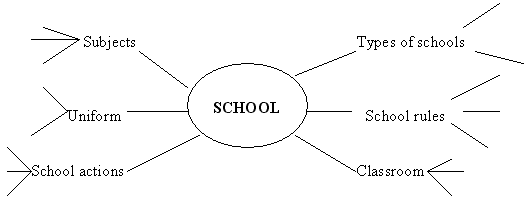 Концептуальное колесоПрием «концептуальное колесо» эффективно использовать на стадии вызова. Учащимся необходимо подобрать синонимы к слову, находящемуся в ядре понятийного «колеса», и вписать в секторы колеса. Например:Дерево предсказаний Этот прием помогает строить предположения по поводу развития сюжетной линии рассказа или повествования.  Правила работы с данным приемом таковы: возможные предположения учащихся моделируют дальнейший финал данного рассказа или повествования. Ствол дерева - тема, ветви - предположения, которые ведутся по двум основным направлениям - "возможно" и "вероятно" ( количество "ветвей" не ограничено), и, наконец, "листья" - обоснование этих предположений, аргументы в пользу того или иного мнения.  «Дерево предсказаний» целесообразно использовать на стадии закрепления лексики с целью анализа какой – либо проблемы, обсуждения текста, прогнозирования событий. Поскольку данный прием строится именно на предположении и прогнозировании, то в речи учащихся активно используются конструкции будущего времени и сослагательного наклонения.ИнсертINSERT        I- interactiveN- notionS- systemE- effectiveR- readingT- thinking          Графическая форма работы в отличие от устной, когда ученикам можно и отсидеться, превращает урок в увлекательную игру, помогает понять (еще до организации основной работы), что можно сказать по данной теме, позволяет систематизировать уже имеющиеся знания. На стадии осмысления содержания, для того, чтобы разрешить противоречия и расширить знания по изучаемому вопросу, учащимся предлагается текст. Используя технологический прием «ИНСЕРТ», учащиеся делают соответствующие пометки на полях.ЗагадкаПрием «Загадка» очень эффективен при работе над лексической стороной речи на любой стадии изучения иностранного языка. Он позволяет активизировать в памяти учащихся изученные лексические единицы и способствует развитию различных видов памяти.  Кроме того, данный прием можно использовать на начальном этапе работы над темой для  введения лексических единиц.Мозговая атакаНа уроке в 7 классе при обсуждении проблемного вопроса: "Как спастиземлю?" мы применили мозговую атаку - брейн-сторминг. "Генераторыидей" за три минуты предложили варианты решения обсуждаемой проблемы.- Water flowers and trees- Grow flowers and trees- Keep the country tidy- Put rubbish in a rubbish bin- Never break plants and trees- Reduce- Reuse- Recycle- Take care of nature- Save wild animals and birdsВторая группа "аналитиков" рассмотрела все варианты и сделала свойвывод, согласно которому пришла к мнению, что если каждый человек будетзаботиться о природе, то мы спасем нашу планету.Зигзаг  - 2Прием «Зигзаг» относится к  группе приемов развития критического мышления и требует организации работы учащихся вместе: в парах или небольших группах над одной и той же проблемой, в процессе которой выдвигаются новые идеи. Эти идеи и мнения обсуждаются, дискутируются. Целью данного приема является изучение и систематизация большого по объему материала. Для этого предстоит сначала разбить текст на смысловые отрывки для взаимообучения. Количество отрывков должно совпадать с количеством членов групп. 1.В данной стратегии может не быть фазы вызова как таковой, так как само задание - организация работы с текстом большого объема - само по себе служит вызовом. 2.Смысловая стадия. Класс делится на группы. Группе выдаются тексты различного содержания. Каждый учащийся работает со своим текстом: выделяя главное, либо составляет опорный конспект, либо использует одну из графических форм (например "кластер"). По окончании работы учащиеся переходят в другие группы - группы экспертов.  3.Стадия размышления: работа в группе "экспертов".  Новые группы составляются так, чтобы в каждой оказались «специалисты» по одной теме. В процессе обмена результатами своей работы, составляется общая презентационная схема рассказа по теме. 4.  Следующим этапом станет презентация сведений по отдельным темам, которую проводит один из экспертов, другие вносят дополнения, отвечают на вопросы. Таким образом, идет "второе слушание" темы.  Итогом урока может стать исследовательское или творческое задание по изученной теме.«Тонкие» и «толстые» вопросыТаблица «тонких» и «толстых» вопросов может быть использована на любой из трех стадий урока. Учащимся предлагается сформулировать вопросы к теме в форме «тонких» и «толстых» вопросов. Далее учитель записывает на доске ряд вопросов и просит учащихся  (индивидуально или в группах) попробовать на них ответить, аргументируя свои предположения. По ходу работы с таблицей в левую колонку записываются вопросы, требующие простого односложного ответа.  В правой колонке записываются вопросы, требующие подробного, развернутого ответа. После того как прозвучат ответы на данные вопросы, учащимся предлагается прочитать или прослушать текст, найти подтверждения своим предположениям и ответы на «тонкие» и «толстые» вопросы. Форма таблицы «тонких»  и «толстых» вопросовЧтение (просмотр, прослушивание) с остановками     Этот прием эффективен при работе над чтением текста проблемного содержания, а так же  при работе с аудиальными и визуальными пособиями. Прием «Чтение с остановками» помогает прорабатывать материал детально. Кроме того, учащиеся имеют возможность пофантазировать, оценить  факт или событие критически, высказать свое мнение. Здесь происходит обучение как критическому мышлению, так сказать рефлексивному, на стадии осмысления материала, так и творческому, на стадии прогнозирования событий. Все имеющиеся лексико – грамматические навыки востребованы, поскольку от учащихся требуется связное монологическое высказывание. Если таковая цель имеется, то можно направить речевую деятельность учащихся в конкретном грамматическом русле, например, на стадии прогнозирования, активизировать структуры будущего времени и сослагательного наклонения. Например, на уроке по теме “Famous people” учитель предлагает прочитать текст об одной знаменитой балерине. Учащиеся получают текст, разделённый на короткие абзацы. Учитель прерывает чтение и задаёт вопросы, затем чтение продолжается до следующей остановки.Text: I’m a famous ballet-dancer. I work at the Bolshoy Theatre. My working day starts at 5 a.m. Two hours I spend in front of the mirror doing special dancing exercises. Then I go to the theatre for the rehearsal. A lot of admirers usually meet me at the theatre. They ask me to give my sign.Teacher: - Stop reading and answer my questions:Is it difficult to get up early?Is there in the group who usually gets up at 6 o’clock, does morning exercises, takes a cold shower and runs at the stadium?Text: It is interesting to work at the theatre. I like to feel its spirit, to dance. We usually travel a lot and practically everywhere we meet people who love ballet. After performances we get many flowers and greetings. Everywhere in the world know our theatre and our dancers.Teacher:- Stop reading.Do fames have envies?Is it difficult to work when anybody envies you? Why?There are some people who envy me. They are not talented but they want to be famous. They don’t know that it is difficult enough.Художественные формы письменной рефлексииСинквейныСинквейн – это стихотворение, представляющее собой синтез информации в лаконичной форме, что позволяет описывать суть понятия или осуществлять рефлексию на основе полученных знаний» (И. Викентьева). Это стихотворение, состоящее из пяти строк: в первой строке заявляется тема или предмет (одно существительное), во второй дается описание предмета (два прилагательных или причастия), в третьей, состоящей из трех глаголов, характеризуются действия предмета; в четвертой строке  приводится фраза обычно из четырех значимых слов, выражающая отношение автора к предмету;  в пятой строке – синоним, обобщающий или расширяющий смысл темы или предмета (одно слово). Синквейн – быстрый и мощный инструмент для рефлексии, поскольку он дает возможность резюмировать информацию, излагать сложные идеи, чувства и представления в нескольких словах, что отнюдь не просто. Безусловно, интересно использование синквейнов и в качестве средства творческого самовыражения. На первых порах предложите учащимся составить один синквейн на двоих, с которым оба будут согласны. Это, с одной стороны,  облегчит процесс подбора слов, с другой – поможет выбрать  наиболее точные. Например, в конце урока по теме «Трудно ли быть прославленным человеком?» учитель предлагает ученикам написать синквейн,а затем выбрать лучшее стихотворение.Examples:A fame                                                        a fame     Outstanding, wonderful                                        Interesting, loving     Dances, writes, works                                           Runs, jumps, swims    It’s dangerous to be famous                                 You can break your legs          Ballet- dancer	                                                   sportsmenСуществует ещё огромное количество приёмов по технологии критического мышления: бортовой журнал, круги по воде, стратегии решения проблем «ИДЕАЛ», РАФТ , фишбоун (Д. Баланка) и другие.     Таким образом, технология дает ученику:- повышение эффективности восприятия информации;- повышение интереса как к изучаемому материалу, так и к самому процессу обучения;-умение критически мыслить;- умение ответственно относиться к собственному образованию;- умение работать в сотрудничестве с другими;- повышение качества образования учеников;- желание и умение стать человеком, который учится в течение всей жизни.Технология дает учителю:- умение создать в классе атмосферу открытости и ответственного сотрудничества;- возможность использовать модель обучения и систему эффективных методик, которые способствуют развитию критического мышления и самостоятельности в процессе обучения;- стать практиками, которые умеют грамотно анализировать свою деятельность;- стать источником ценной профессиональной информации для других учителей.     Итак, использование технологии критического мышления в преподавании иностранного языка позволяют значительно увеличить время речевой практики на уроке для каждого ученика, добиться усвоения материала всеми участниками группы, решить разнообразные воспитательные и развивающие задачи. Учитель в свою очередь становится организатором самостоятельной учебно-познавательной, коммуникативной, творческой деятельности учащихся, у него появляются возможности для совершенствования процесса обучения, развития коммуникативной компетенции учащихся, целостного развития их личности.Список использованных источников:1. http://moysosh4.ucoz.ru/load/dlja_uchitelja/russkij_jazyk/obobshhenie_opyta_po_povyshenie_kachestva_obuchenija_cherez_ispolzovanie_tekhnologii_rkmchp_na_urokakh_russkogo_jazyka/15-1-0-2462. http://74214s002.edusite.ru/p66aa1.html«v»«+»«-»«?»You should put a tick if you knew this fact before.(то, что вы читаете, соответствует тому, что вы знаете или думали, что знаете)New information(то, что вы читаете является для вас новым)Thought differently(то, что вы читаете противоречит тому, что вы уже знали или думали, что знаете)Don’t understand, have questions(то, что вы читаете, непонятно, или вы хотели бы получить более подробные сведения по данному вопросу )“Thin” questions“Thick” questionsWho …?What … ?When … ?Where … ?Was it … ?What was the name …?Are you agree that … ? etc.Why … ?Explain why … ?Why do you think that … ?Was his/her choice right or wrong to your mind?What is the most important idea of the story?What is the difference between … ? If you were … would you … ? etc.